CW1 Final.docxCUonviveenrtstivty.'ct    ILo ndn0Cover Sheet: Anonymous MarkingStudent ID:	xxxxxxxDegree Title: Level:Module Title: Module Code: Seminar Lecturer:Assignment Title: Word Count:Link:To shared files, wordpress.com Blog, etc. Global Business MBA	                                      7Corporate Social Responsib ilityM078LON	 	Sam KhanCW13925[Insert link here if relevant]I, 8223393, confirm that this submission is my own work and I accept all responsibility for any copyr ight infringementthat may occur as a result of this submission.Date of Submission:	xxxxExecutive SummaryLottery business is in itself unethical because poor or middle-class people are encouraged  to buy lotteries which creates a pool of money  and some of it is given to the lottery winner.Lottery  can turn to gambling when people  are determined to try their luck until they  win.National Lottery Franchise Camelot UK endorses at 'responsible playing' and 'changinglives' both at the same time. This report is aimed at narrowing down all aspects of Corporate Social Responsib ility of Camelot Group and underlines the core areas  that it needs strong focus upon in order to promote  ethics  and responsibi lity through its business.CSR is a new trend in businesses around the world and very company reports or engages in society welfare and addresses issues like global climate change and welfare through their business. This report tries to underline  that how much are they actually  involvedand concerned with society  and welfare  with  the help of critical analysis  of CSR theories. There is a difference in behaviour of organisations in developed and developing countr ies and governing bodies like UNPRI lack the resources to take action on any negative event by the businesses  to  exploit  people, society and the resources.  With the help  of six  core principles of CSR  we  this report  enlists how  to integrate responsible behaviour  in  a business  value chain and move towards Creating Sharing Value for a better future of the organisations, society  and all the  stakeholders involved.In order to analyse the data from all angles I have used various resources such as textbooks , journal articles, biogs, arch ives of newspapers, classroom and seminar presentations, lottery industry publications, UK and National Lottery trends, company's financia l and annual reports  and few case studies to reach the conclusion.C ontentsCover Sheet: Anonymou  s Marking ...l.	Executi ve Summary ...ContentsIntroduction ............ I.....2..... 3..4.	What is CSR?	4CSR in developed  and developing countries	4Wh y Camelot Group ?	4What Camelot Group does for CSR?.	5CSR St ra teg y: Came lo t .	55.1.5.2.5.3. 6. 6.1. 7.7. I. 7.2. 7.3. 7.4.Env iro nment .... Community  ...... ..Workplace .......Stakeholders  (Theo ry  & Practice) : Camelot   ..Role of UNPRICore Characteristics of Corporate Social Responsibility .... ............. .... ...Voluntary ......................Managing-ExternalitieMultiple Stakeholder-Orientation ...... Socia l and  Economic Alignment .....6.. 7..... 7...7... 8............................ ... 8..... 9..... 9............................9. IO7.5.7.6.8.Practices and Valu es .... ........ .. ......... ..... ...... ....... .... .........  ...... ...... ..... ......... ...... ..... .......... .	IOBe yond Phil an thro py ....	IOCarroll's Pyramid of CSR .	11IntroductionWhat is CSR?Corporate Social Responsibility (CSR) is a fast-growing area of interest for the society. The concept evolved mainly  from USA because  of the unregulated  labour  and capital markets with low levels of welfare and high individual freedom . (J.Moom, 2008) With increasing focus of media on organisations  , especially  after the global economic crisis in 2008, businesses are unde r pressure to justify their social respons ibility and increased need of apply ing and managing  activ ities.CSR can be defined as 'the firm's consideration of and response to the issues beyond the narrow economic, technical  and legal requirement  of the firm' (Davis, 2002)CSR  in developed  and developing countriesCSR does not only differ from sector to sector but also quite substantially from country to country as well. (I.Hasnaoui & A.Freeman, 2011) Corporate commun ity contr ibutions by the compan ies of USA are ten times higher than the British companies (S.Brammer & S.Pavelin, 2005) However, in other parts of the world, like Europe, Asia and Africa social issues are addressed  mainly by  the  collective  actions  or  the  government  policies.  However, globalisation  has led to a boost of CSR activ ities, mainly because big multinationals are moving to developing  countries  for  cheaper  labour and raw materials. Developing  countries not only have issues like corruption and domineering regimens but also low concern of   human rights. With global companies entering their markets there is intense competition on small  scale industries and domestic  businessesto increaseprofits  and match  globalstandards rather than investing in the social welfare issues. But on the flip side, many local businesses also recogn ize the importanceof CSR activ ities and sustainability it can bring to their business. (J.G.Frynas, 2005) My chosen company- Camelot Group operates in UK which is a developed country.Why Camelot Group?Lottery business makes money out of people with financial trouble or sometimes general public by selling them the idea of 'getting rich quickly' or as UK's popular lottery business  Camelot  posts on its website 'Change Your Life' (R.V.Eyck , 2015)Gambling and lotteries are more of an entertainment rather than a reasonable investment. But the actual reason of their existence is to create revenues for the state government. And it misleads by unethical ways  of promoting and marketing the business  to sell a chance  to people  to change their lives. (A.Kaminer, 2011)The National Lottery is owned by the gambling commission and licensed to Camelot as a franchise agree ment to operate and it is one of the top revenue -generating sites in the UK. (Camelot Group, 2018) In last decade the National Lottery sales has increased by 40%  due to innovation in game designs under the strategy of growth with CEO Andy Duncan since 2014.Camelot in the  UK reached ticket  sales of £7.6 billion in  2016, from £7.3 billion in 2015. Profits before tax  were £96.7m from £89.8m of previous  year. (Financial  Times, 2017). In 2017 , the ticket sale was 8.8% down at £6.92bn and as a part of strategic review a new CEO (Nigel Railton)  has been appointed to turn things around in challeng ing situation  for the company . With focus on returning to growth, improve its range of games, enhancing retail offerings and upgrading  digital  capab ilities. (iGaming Business, 2017)  We  can see thevalues of Camelot Group (Fig.1) is to promote their ethical ways of doing lottery business, but this report will examine all aspects of Corporate Social Responsibility of Camelot Group.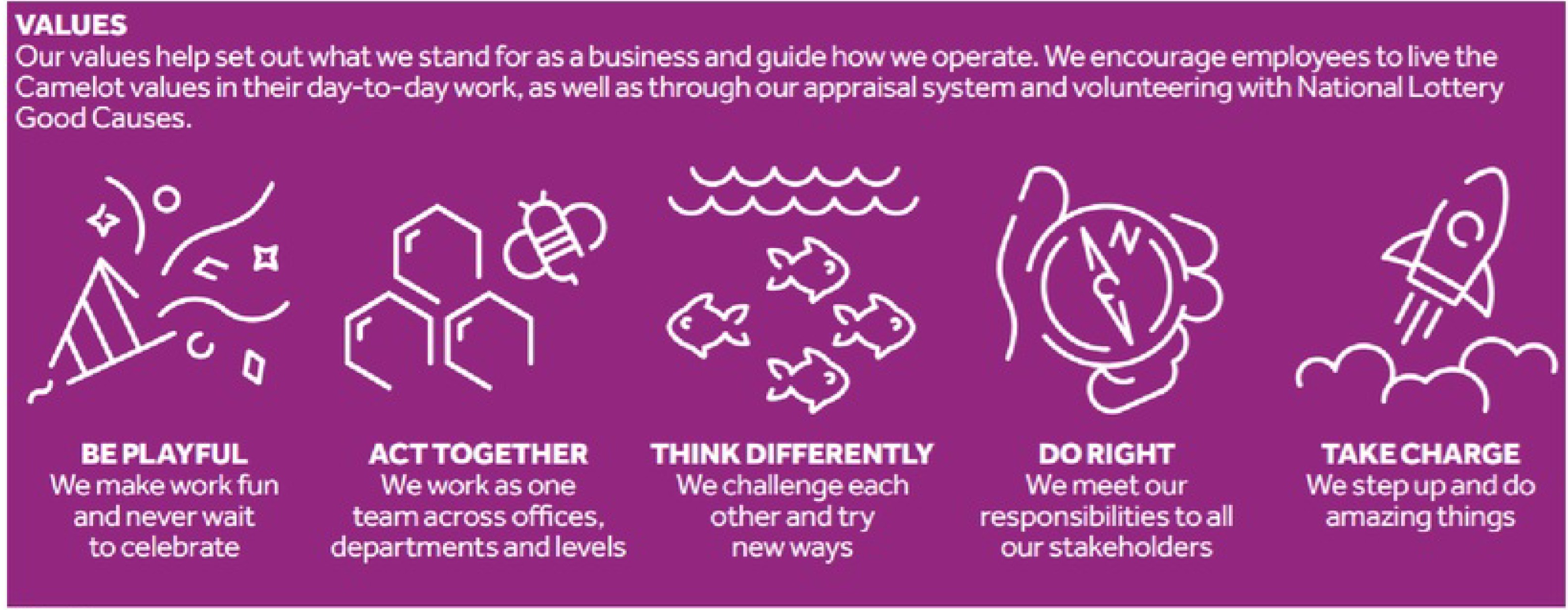 Fig.1What Camelot  Group  does for CSR?Total sales for Camelot for the year ending March 2017 were £6,925.3 million with contribution to charities of £1,628 million (Camelot Annual Report, 2017) Based on its numbers from financial report, here is a snapshot of its overall earnings and contribution to good causes. (Fig.2)The report by the National Audit Office reported that profits for the company had shot up by 122% totalling £71 mn/year since 2010. But the amount offered to charities increased only by 2% with a fall of 15% last year April and it is expected  to fall further this year.(Guardian, 2017)Apart from £36mn weekly contribution towards good causes Camelot engages in several voluntary employee engagement initiatives like chari ty, protecting green spaces etc. (Camelot  Group, 2018)Year in numbers 31-Mar-20174%   3%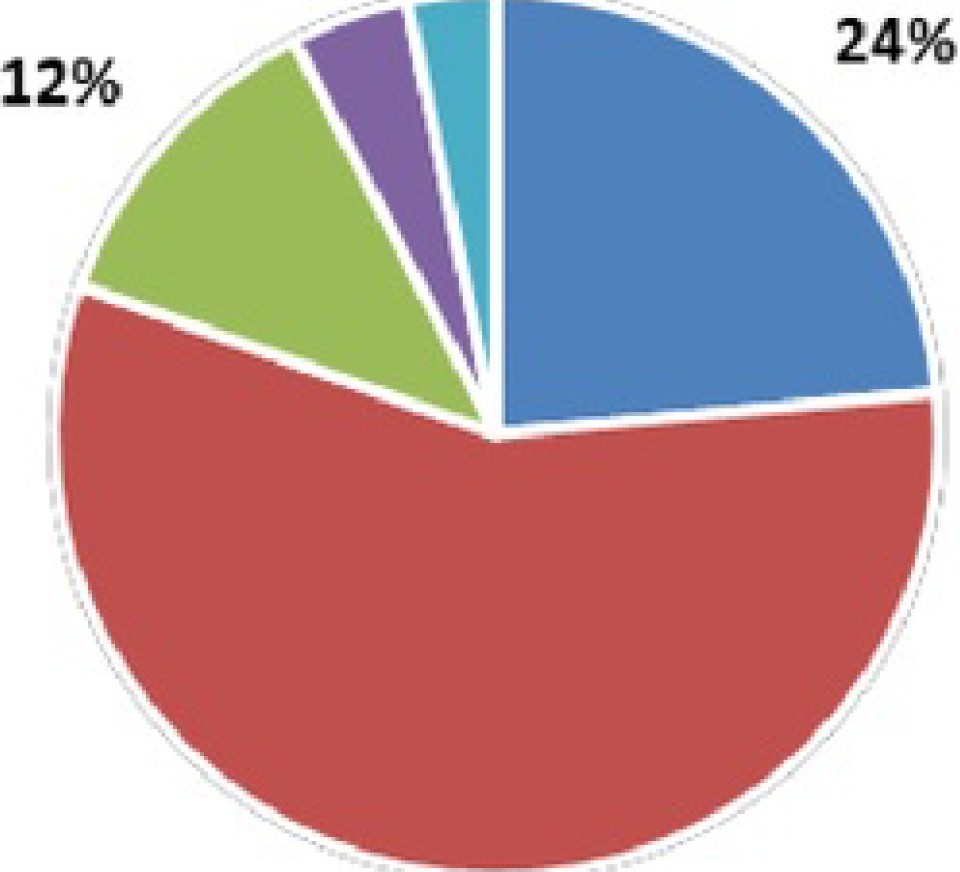 57%Nat i onal Lottery Pr ojects   • Player s   • Government    • Retailers CommiSsion    • Other 	  Fig.2CSR Strategy: CamelotCamelot 's current strategy claims to ' Promote Responsible Play' and ' Changing People's Lives' through their games and prize money. (Fig.3) Responsible  gaming and lottery  comesto light with the innovation  and mobile gaming  aspect which requires  more safety  and security  along with  more responsibility  on Camelot to  monitor transactions. Its goal is to reach more and more people with variety of games (Fig.4) and lottery tickets to increase the sale. (Camelot  Group, 2018)Business Strategy:		Corporate Responsible  Strategy:Building  relationshipsBroaden access withManaging our world (responsible  practices)online platform	 	Building best In classLife Changinggame portfolios	 	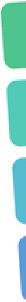 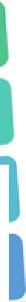 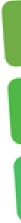 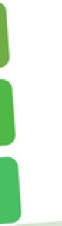 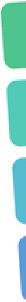 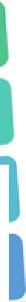 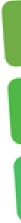 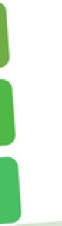 Maximise Participation	eonsumer Protection (low average spending)Fig . 3.Fig.4let  us examine  CSR  strategies of Camelot with respect to Environment, Community &WorkplaceEnvironmentSustainabili ty is the roadmap to the future which gives products and services  a competency to evolve and gives direction to the organisation . It not only makes a positive business case but also helps organisations to take the lead in shaping the future with pollution prevention, clean technology and product stewar dship . (V.Shiva , 1991)With respect to environment, Camelot is focussed on mainly four areas viz. Energy, Resources, Waste  &  Travel.  Work ing  with  Camelot  energy team they  are taking initiatives to reduce  the  energy  usage  in  their  office  buildings.  Their  customer  facing  resources  like lottery  tickets  and  scratch  cards  are  recycled  and  new  tickets  are  made  from  recycled paper . They also support and encourage  use  of bicycles  and public  transports  for  their employees with various promotional features such as bike parking facilities  and  shuttle  bus services  from  stations  to  offices. Camelot  has  also  achieved  Carbon  Trust  Standard  in 2014. (Camelot CSR Report , 2016) However, it has not done  much to protect the underage play  on its mobile  and website applications.5.2.CommunityDonations and charitable initiatives were the first corporate CSR activities . (A.Carroll, 1999) Supporting communities  for welfare, local contribution projects and encouraging independence initiatives like voluntary education or counselling in employee's free time have become popular in the recent years. However , straightforward monetary contribution to the communities is criticised for buying the local support as it has no real benefit to the firms. (D.Hess N.Rogovsky &  T.Dunfee, 2002)Camelot is involved in fundraising and volunteering activities that can help local communities with problems like youth unemployment  through Prince's  Trust , free helpline for old people called silver line, working across neglected green spaces for conservation projects with 40% of employees engaged in voluntary activities. (Camelot CSR Report, 2016)During London Olympics  £425m was reserved for constructing the Olympic  Village from the Lottery Fund, but it was never  constructed. Both Government  and Camelot are answerable to charities. This makes us doubt weather this tax on poor people really goes to good causes.  (Guardian, 2016)5.3.WorkplaceAccording to (D.Greening & D.Turban, 2000)Workplace is the starting point of CSR activities for an organisation in four ways:Corporate  reputation and branding starts with employeesIt helps in attracting skilled workforce and build a competitive advantage of the organisationOrganisations  can implement CSR initiatives with employee engagement easilyEmployee welfare is the fundamental socioeconomic  role of businessCamelot invests in its people in their learning and developmen,t health and wellbeing, encourages diversity and promotes employee engagement to keep employees happy and satisfied on job. (Camelot CSR Report,  2016)However, Camelot has been criticised in the past for paying hefty bonuses to its top executives after increasing lottery ticket price from £1 to £2. It paid £6.5 mn to the top­ level executives which includes bonus for £900K and its chief executive Dianne Thompson was paid £1mn/year apart from her bonuses . (Daily Mail, 2014)Stakeholders (Theory  & Practice): CamelotEarlier the stakeholders were merely people who have stake or claim in the organisation, or who have direct relationship with company 's performance  for economic interest. (M.Clarkson, 1995)But now, key stakeholders are people or a group who can affect or contribute towards organisat ion's goals and objectives . Stakeholders act with three key attributes such as power, legitimacy  and urgency  with the  organisations .  (R. E.  Freeman, 1984) Camelot's has wide range of stakeholders  shown in (Fig.5) (Camelot  Group  UK, 2018).Stakeholder theory with respect to Camelot suggests that all groups of people should be considered before making decisions  and strategies. Camelot seems to be mainly  focus majorly on its business growth irrespective of the impact of wide range of gambling  and lottery business options on all ages and sections of the society.  There is scope of furtherimprovement in its present CSR activities such as engaging in fund raising activities for the community or society, as well as promoting ethical business practices in the mobile gaming industry  that has a huge potential to grow. (L.Wells, 2017)Role  of UNPRIIt is also the part of UNPRI and believes that responsible investments to grow their business comes from respecting the environment , considering labour and human rights which help the organisations  in long term. UNPRI also focusses  on Environmental, Social, Governance to enhance  it through active  ownership  of organisations  and reporting  to reflect issues  of welfare and human rights. (UNPRI, 2018)However, UNPRI doesn't has a regulation mechanism in place to punish those who are guilty, in fact it provides a means to the organisations to bring their activities to light for marketing purposes . (J.Kew &  J.Stredwick, 2015).                           Fig.5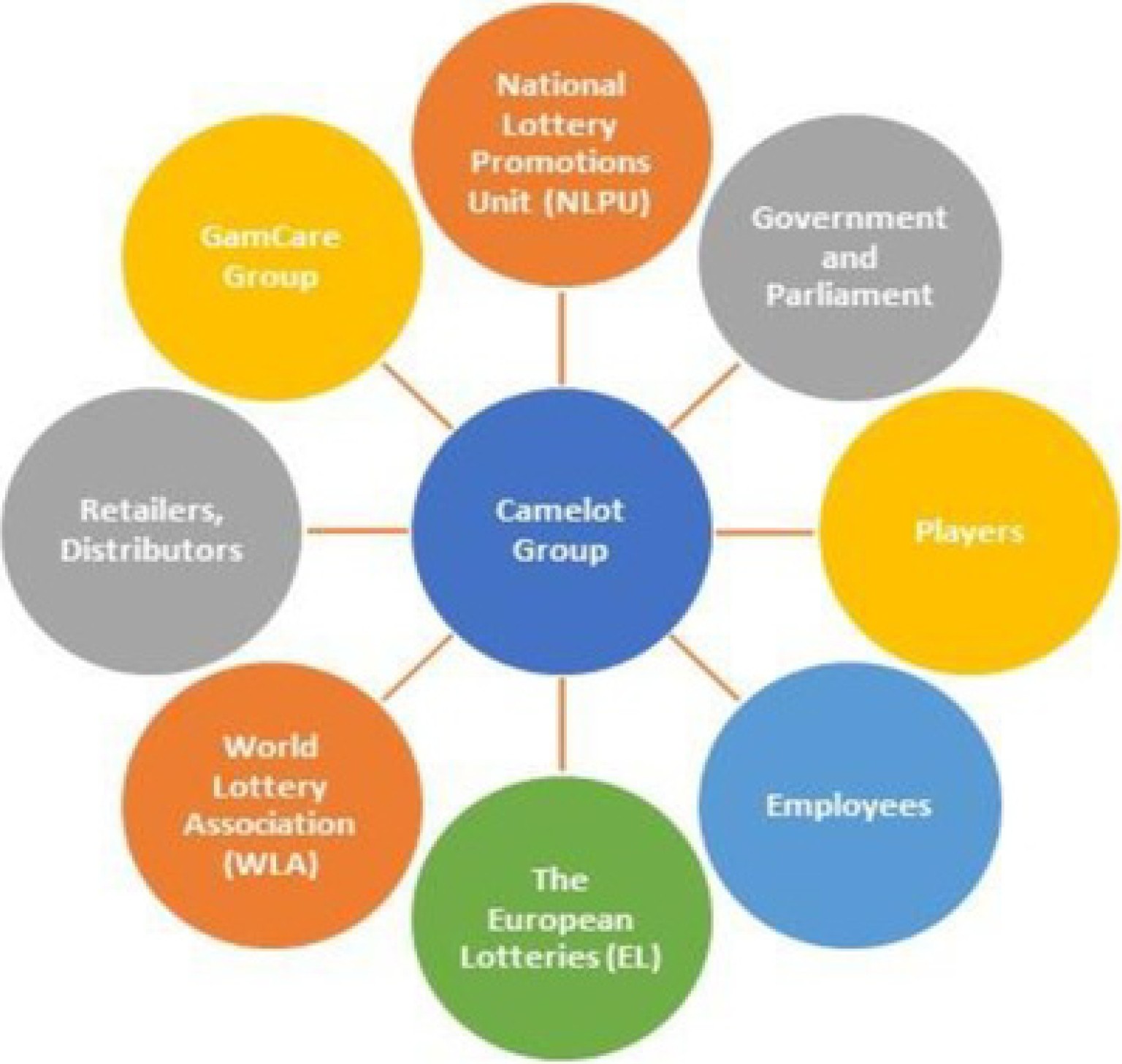 Core Characteristics of Corporate  Social Respons ibilityEarlier , the companies would generate profits and contribute to the society in a philanthropic way such as education or social investments or voluntary activities by employees to build a reputation  or a brand in market  for higher public acceptance. However, the recent changes in CSR demand proactive approach with responsible behaviour from the organisations . It focusses on making socially responsible  decisions in their value chain like waste management, sustainable or renewable energy uses etc. (Fig .6) Let us examine 6 core characteristics with reference  to Camelot in  detail: (Fig.7)Fig.6VoluntaryCorporate  Social Responsibility is the illustration of all initiatives that are optionaland range outside the law. (D. Mele, 2008) In most of the developing countries this voluntary aspect is emphasised more. However, voluntary CSR is criticised for deviating the profit maximisation motive of business and organisation's core objectives (A.Hamidu H.Haronand A.Amran, 2015)Employees get two days every year  for voluntary  activities that help in fund raising. Total 1468 hours were spent on voluntary activities with 1 in every 4 employee participants. (Camelot CSR Report, 2016) However, the fund-raising  activities have not increased as much as its profits in the last decade. In fact, the organisation borrowed £75mn  out of its  fund reserved for good causes to improve the business and double the ticket price to £2 instead of£ 1. (Express News, 2014) Apart from that 40% employees are involved in trust or charity works like youth unemployment, care for elderly, conservation of green spaces etc. (Camelot CSR Report, 2015)Manag ing-Externa litiesAny factors that are not part of the decision-making process of the organisation but are impacting the stakeholder's rights are externalities . Such as environmental  issues that impacts  the  general public  with the  organisation's value  chain  or production. Most  of the CSR activities deals with the externalities  such as human rights , concern  for environment and safety measures to reduce the health impacts of toxic or  dangerous  products. (B.Husted & D.Allen, 2006)With increasing  use of online and mobile games  for lottery  due to technological advancements  , there is a increase in number  of threats like safety  and security  of users data. As precaution millions of users were told to change their passwords after Camelot was hit by cyber-attack. (Evening Standard, 2018). Camelot is also proactive in providing support via email to players who show signs of unhealthy play or tools that report game addiction to encourage  responsible play. (Camelot Group, 2018)Multiple  Stakeholder -OrientationStakeholder is any group or individual who can affect or is affected by the achievement of the organisational purpose. (Allison, 1971) This implies that organisation has CSR responsibilities towards their employees, suppliers, distributors  and customers  along with their shareholders. With the variation among industries and geographies at different levels. This opposes the traditional view of stakeholders which focussed on those who have put something at risk in relationship with the firm for the core economic interests (M.Clarkson, 1995). Even though shareholders are important stakeholders of any organisation but the success of the organisation  depends  on more people than just one. (A.Carroll, 1993)Camelot has a wide range of stakeholders to address who have a direct impact on the way business and the actions it takes. (R.Peel, 2009) Stakeholders group comprises of players, winners, employees, public welfare and interest groups, government and local communities , dealers and distributors, shareholders and retaile rs. This can only be managed by the governance philosophy in each decision making with day to day operations reflecting the accountability. Like for example, preventing underage and addictive plays. (Camelot Stakeholders, 2018)Socia l and Economic AlignmentThis feature is focussed on progressive self-interest that is aligned with social and economic responsibilities. (A.Hamidu H.Haron and A.Amran, 2015) However, this creates a debate on implementing CSR activities are mainly for the business case on how firms can benefit from being socially  and economically  responsible. (A.Carroll & V.Edmondson, 1999)Along with making huge wins through its games, Camelot also focusses primarily on maximising good causes that are socially-responsible and efficient like for example contributing into local communities , power sports teams and unleashing talent etc. (E .Smith, 2018)Camelot has a cap on its operating expenses and therefore it is transparent to their expenses which shows responsible behaviour  of management. (B.Martin, 2017)However, the audit teams have reported that their contribution towards the good causes has not increased as much as their profits, which they are reinvesting to make their business bigger  and better.Practices  and ValuesEven though CSR aims to attend social and economic matters mainly, but organisational practices go beyond the business activities. Values of any organisation guide their practices and therefore hold importance to their overall activities . (W.Lei, 2011) This also raises disagreement and debates because what companies do with respect to values in the social aspect raises a controversy as they do this to realise some economic value out of it. Apart from organisation 's guiding values, the managers have a strong influence of their personal values towards their  work too. (F.Duarte, 2010)Camelot  focuses  on the mission  to change lives with responsible  playing. They  are guided by  values  such  as taking charge , acting together , thinking differently, being playful, doing right. (Camelot Group, 2018) Overall people are dissatisfied with the changes in gaming practices and trends in digital transformation , which cost nearly 25mn out of the good causes funds of the organisation (B.Martin, 2017) People feel tricked to buy lotteries with chances of winning games to be 1/45mn because  of 10 extra balls added to the lottery ticket. Players were furious with this move which reflects in their sales figures dropping (Daily Mail, 2017) However, the current  CEO N.Railton hopes that it will take some time to turn things  around with respect to gaining people's trust. (Daily  Star, 2017)Beyond  PhilanthropyCSR still has some philanthropic element to it in some regions of the world, where it is an obligatory practice towards the less fortunate . However, considering the impacts of CSR activities by the organisations it has become a strategic move. Today, CSR has become a mandatory practice in all aspects such as human resource , logistics , operations, marketing and all other  core functions backed up by the regulations  and international standards.Therefore, it has clearly extended beyond philanthropy because of its strategic impacts on stakeholder  expectations  and proficiency to achieve  organisational goals. However, there is a strong need for regulation and institutionalisation of the CSR practices rather than discretionary  use for  the business  purposes. (D.Grayson &  A.Hodges, 2004)Being licensed under National Lottery, Camelot is supposed to be transparent on its spending and earnings. However, they had refused to release the information on spending of lottery cash in the past. (J.Ball, 2011) Recent changes in management and communication shows transparency and regulations . With every mention of sales of profits for Camelot, there is a mention of contribution for good causes which reportedly did not rise as much as its profits in the last 10 years. (K.Nelson,2018)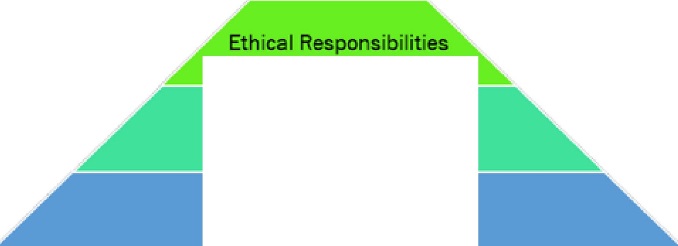 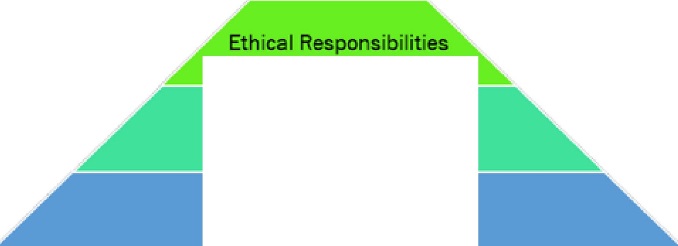 Fig.7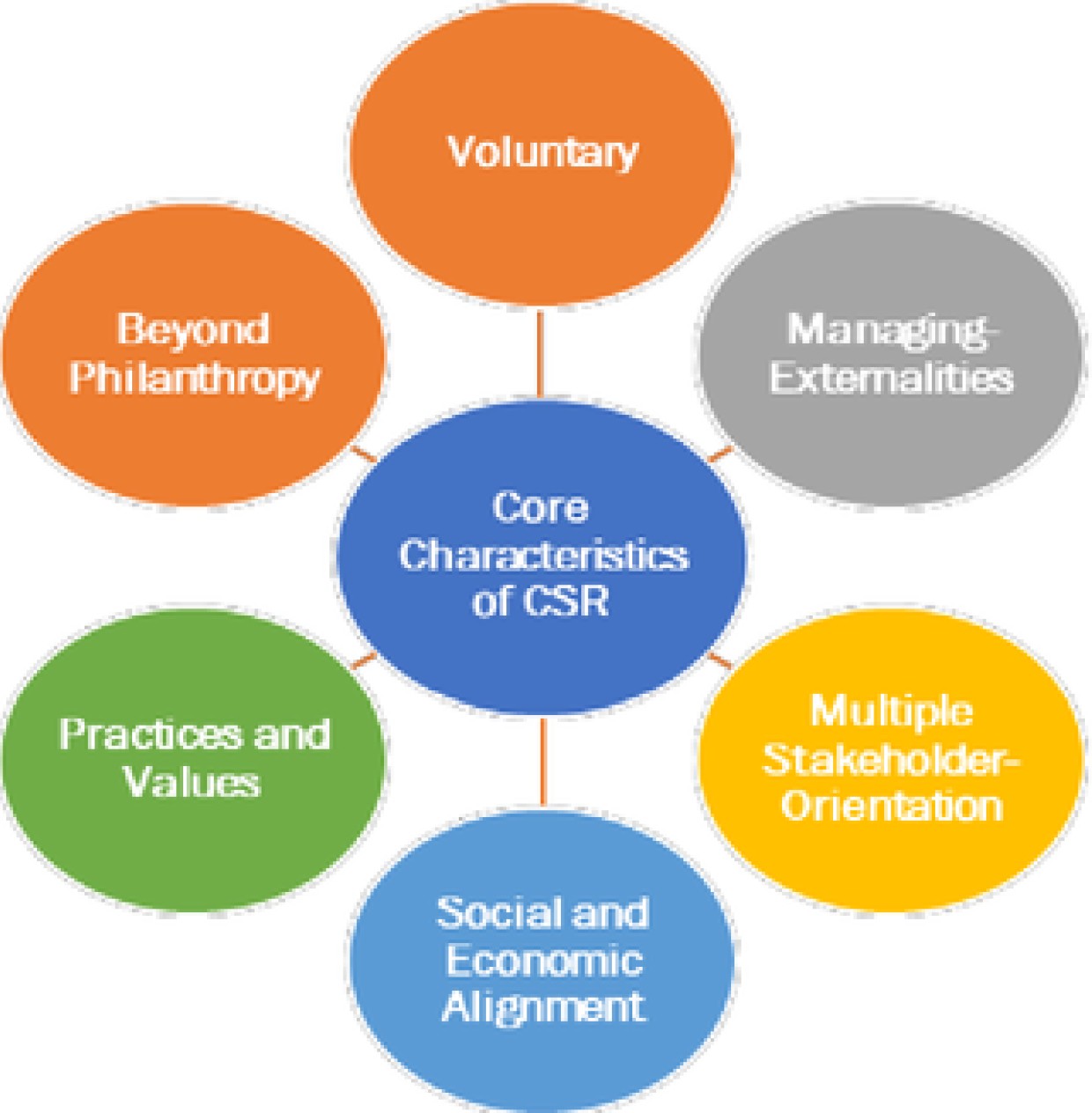 Carroll's Pyramid of CSRThe debate on relationship between business and society has focussed the topic of CSR (R.Klonoski , 1991) To bridge the gap between economies and other expectations between ethics , legal responsibilities and optional anticipations that that society has from organisations. (A.Carroll, 1979) However , this model lacks the clarity on hierarchy of its domains and overlapp ing effects. (Reidenbach & Robin) Also there is a limitation on further development of these domains (M.Clarkson, 1995) (Fig.8)Philanthropic ResponsibilitiesLegaI ResponsibilitiesEconomic Reaponaibilitiea--------------------Fig.8Economic  ResponsibilitiesCamelot claims to return 95% revenues towards the winners and the society, however the newspapers  and audit reports  show a different  story.  Even after  steady  growth in revenues for a decade and only marginal increase towards charity, followed by doubling the price of its lottery ticket from £1 to £2 in 2013 and recent changes in games that reduce the odds of winning jackpots for players, puts  Camelot in a difficult position in its  economicrespons ibilities. (Financial Times, 2017)Legal ResponsibilitiesGambling commission recently fined £3mn to Camelot for £2.5m prize ticket won by fraudulent way by a man who is a convicted rapist. (Guardian, 2016) There are millions of people who play with Camelot expecting the rules to win are fair, and both gambling commission  and government  and answerable  to those people along with Camelot.Nearly 26500 accounts of online players were hacked last year, for which gamers were asked to reset their passwords and investigationsare open. Camelot was also forced to close out its mobile applicat ion due to error issues with non-winning messages on scanning results . (iGaming Business, 2016)There has been series of issues putting players and public interest at risk with incorrect results published on Lotto Raffle Games (iGaming Business, 2016) and breach in selling lottery tickets to under 16s by self-checkout machines in Aldi and Lidl stores and national lottery app which makes it easier to buy tickets for any age so that it can improve its sales numbers. (Financial Times, 2017)Ethical ResponsibilitiesCamelot is licensed under National Lottery , which generates the revenue for the government to spend money on things that is generally covered with taxes. Like arts , heritage, sports and overhead cost of hospitals and schools. (N.Farndale , 2014) This looks like a tax on the poor people who try their luck at getting rich, putting them into soft drug of lottery which later develops towards hard drug of casinos and betting. Internet has made things uncontrollable and difficult to monitor for organisations like Camelot that aim at increasing their sales however are unaware of the consequences it can have on young kids in the age of digital world. It contributes12% to government taxes and 28% to charities and above all its 'nationallottery' apart from its existence and people buying tickets in a hope of instant gratification makes it least ethical from all aspec ts. (G. Giles, 1996)Philanthropic  ResponsibilitiesPeople living in the UK have strong trust on national institut ions and they believe that there are enough balances and checks in place for everyone's good. (Global Philanthropic, 2017) Camelot's direct return to the charitable  causes  declines by nearly 5% with £300m of losses in  a decade.  (H.Radojev, 2017)Three-Domain  Model of CSRThe three-doma in model addresses the overlapping dimensions of Economic, Ethical and Legal aspects of business which were not addressed in Carroll's Pyramid Model of CSR theory. Instead of philanthropy as a separate domain, this model addresses it under the Ethical aspect. However , it presumes that all fields are distinctive and hence can be purely econom ic or ethical or legal.Based on the discussion on core characteristics and Carroll's pyramid theory we can understand that Camelot is under Economic and Legal aspect of its business due to the nature of its business which requires people's money and trust of winning that they put into Camelot while buying their lottery tickets. It should address more of both ethical and legal responsibilities to protect its users and regain the faith of people in gaming purely for the entertainment  purposes. (A. Gardner, 2016) (Fig.9)Purely Ethical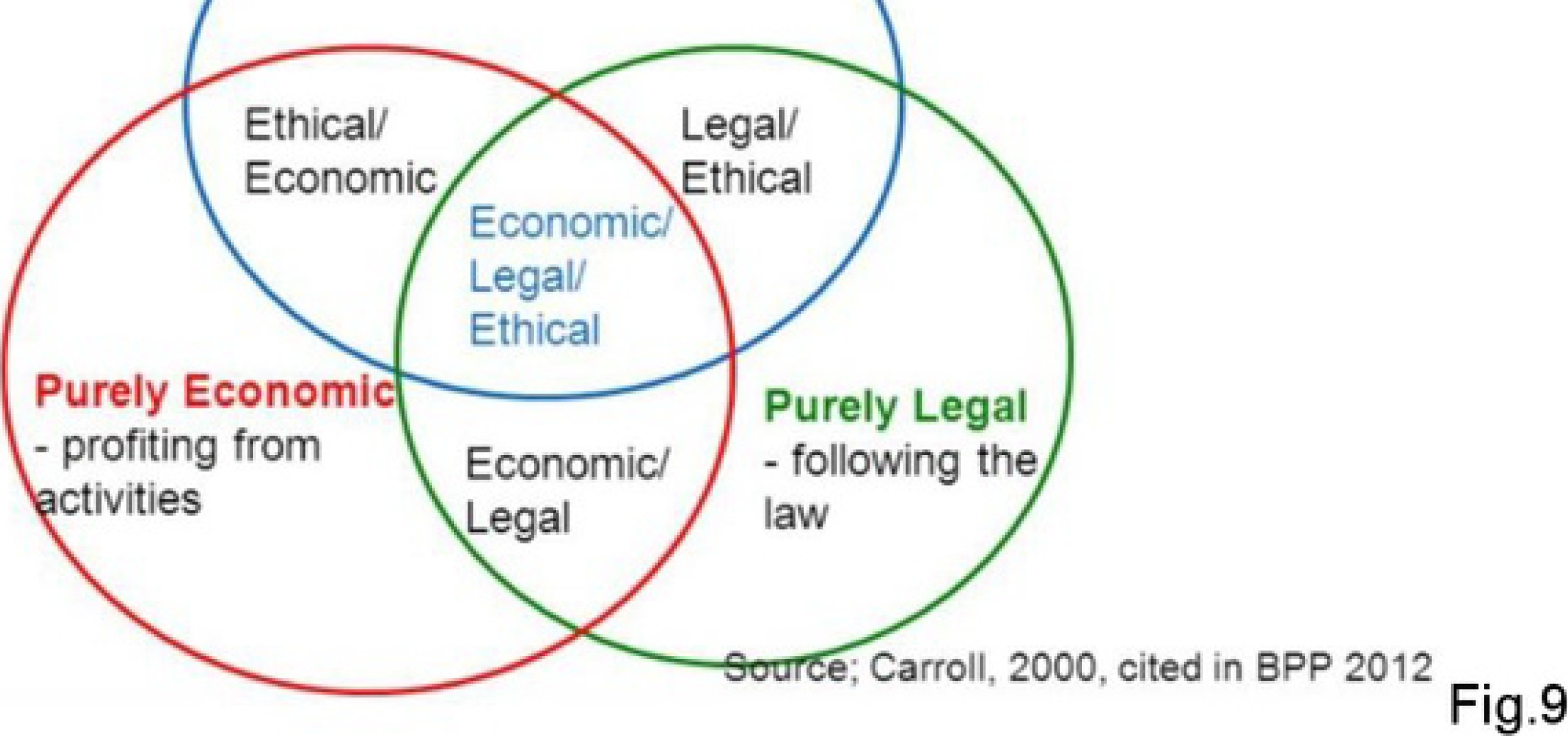 Integrating CSR in Value Chain : CSV (Creating Shared Value)One of the reasons why CSR is not as successful as it should be that it places Business against the Society, while in reality they are interdependent. CSR can be more than just a cost or charity or constraint for a business. It has the potential to lead the organ isation towards innovationand competitive advantage in many ways. (M.Porter and M.Kramer, 2006)  It  requires  different thought  process  for  organ isations to perceive respons ibility against society as an oppo rtunity rather than a damage control. For this (M.Porter and M.Kramer, 2006) suggest implementingCSR through value chain of the business and outline every single activity that integrate socially respons ible corporate behaviour. (Fig.10) This method has been popularly known as Creating Shared  Value (CSV) which is more powerful approach than CSR as it is focussed on opportunities and not the costs to address social and environmental  issues. (Guardian, 2013)Camelot has keen focus on business  growth, however integrating CSV model with theirUniversity relations Lookln1 for ethical Pr'aCtiC:US:afety of productsPreserv;atlon of perishable materials AecycllnaFlnanclal ,.eportlna p ctlc:esGovernance praetiees n-anspa,rencyuse  of lo bb vinProfes$1onal trainina Worklni conditions Divenity and discriminationsHealth ln$urance and otherr>ractlccs related topurchasin1 p cticesandchoosln& supplfersUse of  n111tu Iresou..-ces..._,,-----'  usofspecificproductsImpact ontransportEmissions and waste Impact on biodiversity andImpact onMar1Cet1na  and  advertlsfnaPrlc in1 s 1ra ·1e1vObsolete prod uct.secolosv   tra nspo rt	Information available loConsumer 1oodsI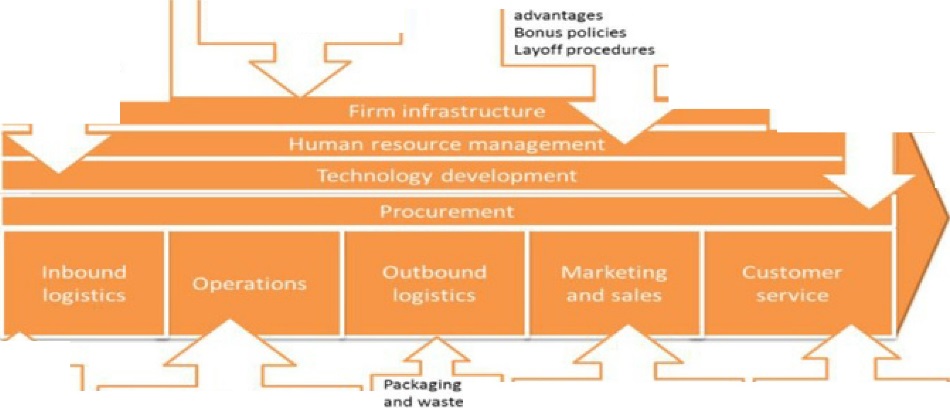 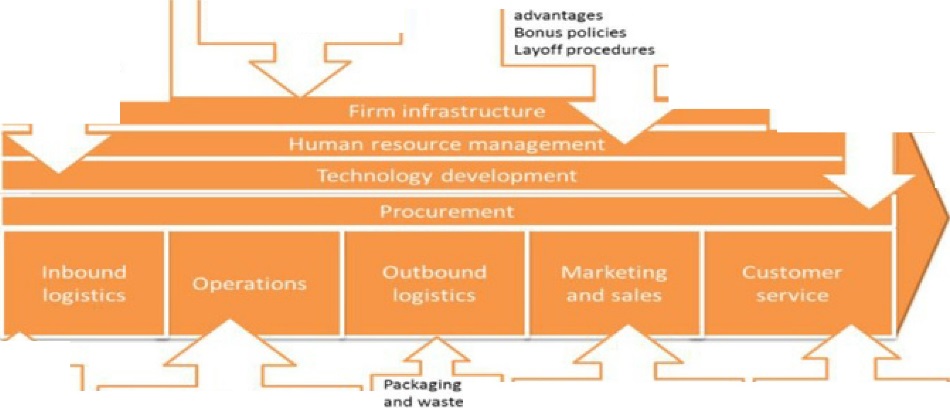 Fig.IOUseof  water  and ener1v S,1,fetv ,111nd a,tmosphere In tne worl(placeDaneerous materials.clientsPrivacy poll,cy:::aaemenlprlv.acyFuture of CSR: Camelot GroupBased on the analysis above we can say that currently Camelot operates under Reactive and Active ways towards its stakeholders. And transparency is the first step to drive change towards responsible  behaviour. (Fig.11)With proactive CSR approach, organisation engages with all internal and external stakeholders right from the beginning of its value chain or product life cycle. It should focus on 'inside -out and outside-in' approach in its practices and business methods. (R.Tulder with A.Zwart, 2006). Let us look at CSR Activities Camelot can address with Environment, Community  and Workplace:EnvironmentContribute towards clean technology  by ensuring games are not addictive in nature.Ensure ethical games with players and disclose the list of applicants and winners for greater transparency.Protect Underage Play on Mobiles and WebsitesUse energy efficient devices in offices and promote more green ways such as recycling .Engage proactively in recycling paper and drive and promote plastic abandon ing.Engage with societies outside UK for promoting wellbeing and human rights in underdeveloped countries such as Africa  and Asia.CommunityContribute towards pollution, waste management and renewable energy projects through  good causes funds.Encourage voluntary services towards sports, arts, heritage, schools and hospitals along with monetary contributionsPromote ecological diversity and conversion of endangered species and engage or act with NGOs  on  global warming.Set high standards of supply chain and engage them in community  service activities .WorkplaceMore transparency of actions at all levels, more data and reports on good causes and welfare activities.Encourage employee trainings on counselling customers with gaming  problems .More technical expertise to ensure data safety and security of online customers  .Employee engagement to promote community  service and social causes .Transparency  in reports and data for protecting consumers  and communities.Stakeholder meetings and reviews to be shared with their customers for transparency  and building trust.Promote  fair pay and labour rights, equality  of income and women empowerment.Fig.11ConclusionsBased on the research on global issues and their urgency, listed below are 10 opportunities for CSR that every organisation can benefit from. (M.Kaptein R.KoningV.Tulder and V.Vliet, 2007) (Fig.12) My research on Camelot shows that it needs to work a lot on its CSR activities as the business requires their attention to socially responsible behaviour in all aspects especially the  environment  and community  where their  major revenue comes from and should be directed towards to make the best effort to  gain competitive advantage and potential growth  oppo rtunities.Lottery is played for fun and it is a source of entertainment for people. There is a fine line between lottery turning into Gambling where people are encouraged to try their luck to become rich faster. It is not only addict ive but has severe mental and social ill effects on people and the society especially for the kids. Technology is available to all and businesses should act responsibly towards the society when they encourage technology  as  a part of their business like mobile gaming. It can have severe consequences for underage players and their  families and ultimately the society.Camelot is funding public activities but is not transparent in its methods. There is a lot of negative publicity for its business practices and data governance. However , the best thing about social culture today is technology can spread the good as fast as it spreads the bad or negative news. Camelot has a lot to work upon and it can start by transparency and governance  at all levels of gaming.••••••••••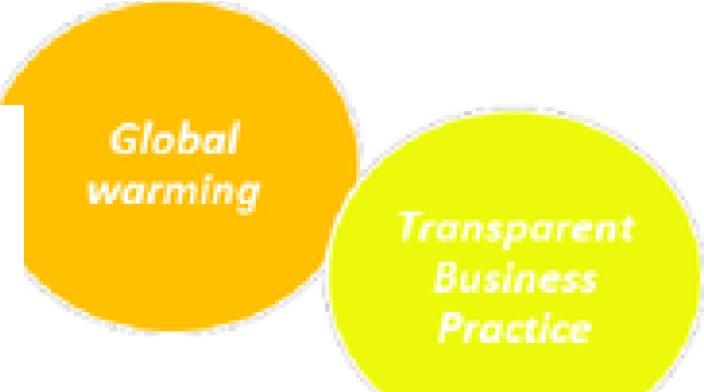 • •	•	• •	•••	*•*· •· :•	...  . •AppendicesCamelot	is	the	largest	company	in	the	world	in	Lottery	Business.Largest lottery companies worldwideBy lottery sales only (Sbn)0China Welfare Lonery (Chma) Chma Sports Lonery (China)y Francaise 0,,. Jeux (France)10	20	30	40Camelot (UK) New York Lonery (US) Cal,forma Lonery (US) -IGT (llaly )" ­Caixa (Brazil-lSc1enttf,c Games (US)· •Novomatrc LotterySolut1ons (Austna)" -Tans Group (Ausrraha)" •lntralot (Greece)"  IPollard Banknote (Cananda)' j' Torat revenueSOurte Global Bemno ano Gamino Consultantst FTEarnings   of  Camelot   Group   are  close  to  £100Mn   according  to  Financial Times.Camelot's earningsPro fi ts be fore tax (£m)100BO60I	I	Ill	40202004	07	09	11	13	1S	17SOUfC@:  Cal'Mlol() FTLottery  and Gambling Addiction in the UK'l"M report conl.MII  IWIUJCI rei.ting tome g.ambllng	TELEPHONEindustry111d,ci l(rigdom.Theinft;lrmd1011o:,nwn,  -,dacurnwll COWf'l bwnlh!J, bir9).. CUlnOl.atc.dn	wpl,oM SUJWy1.gamng fl'lldlinH. lom,ntt and	pmblng	-v.. )  l:Old"ing 4 OOOilftrwewsGAMBLING COMMISSIONResults from Gambling Commission on UK Gambling habits.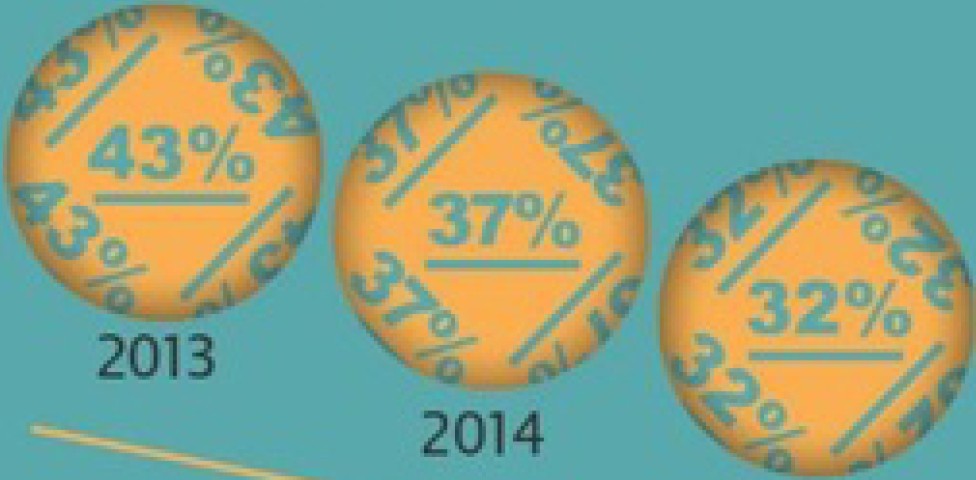 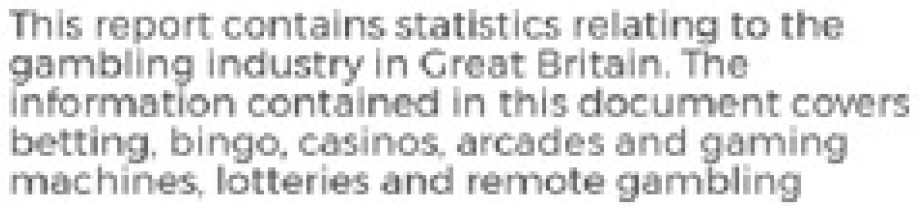 ±±±±±±±±±±  48%CAMB LINC PARTICIPATIONData Is Cfrawo from four Quarterly telephonesurveys cond ucted du ring  2016 tota lling4.000 Interview! Respondents are -'.'!lked &bout t lr ptist-four wttk g&mbllng part1dpahonof people have gambled onGAMBLING COMMISSIONNat io na l lott ry draws are UM most popular activity..&..&..&..&..&..&..&..&..&..&.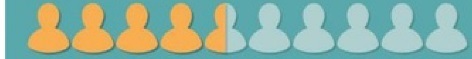 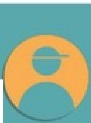 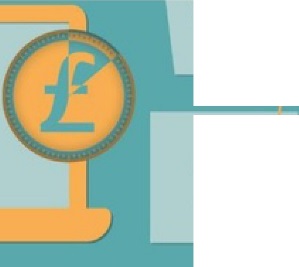 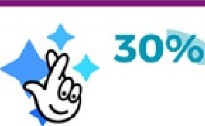 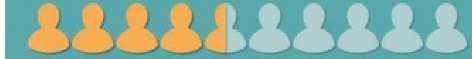 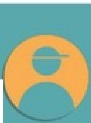 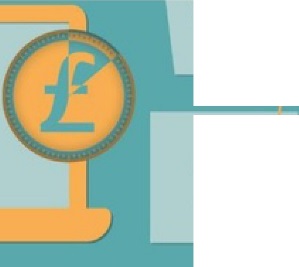 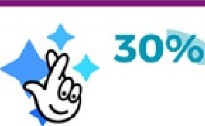 .L.L.L .L .L.L.L.L.L.L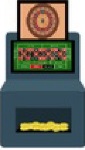 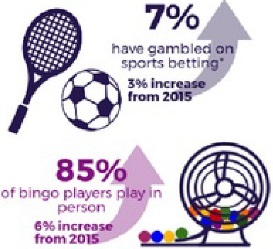 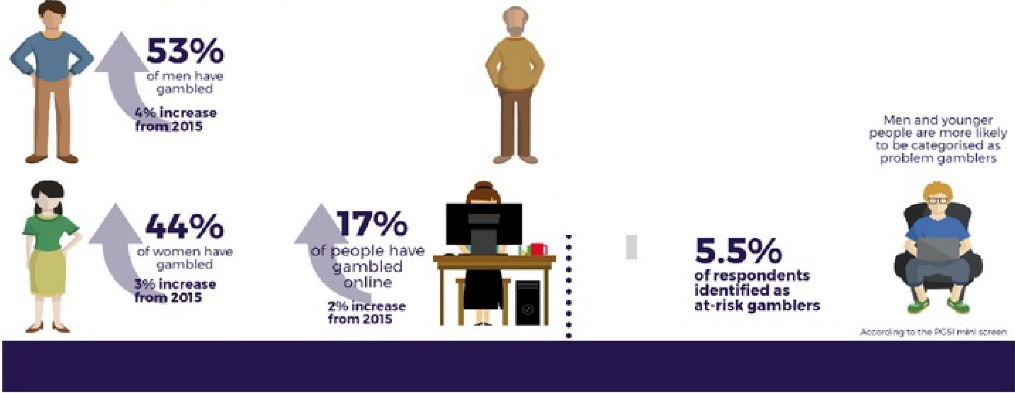 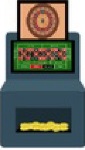 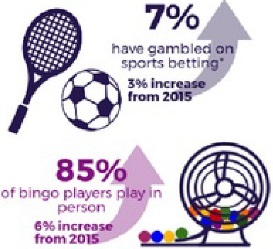 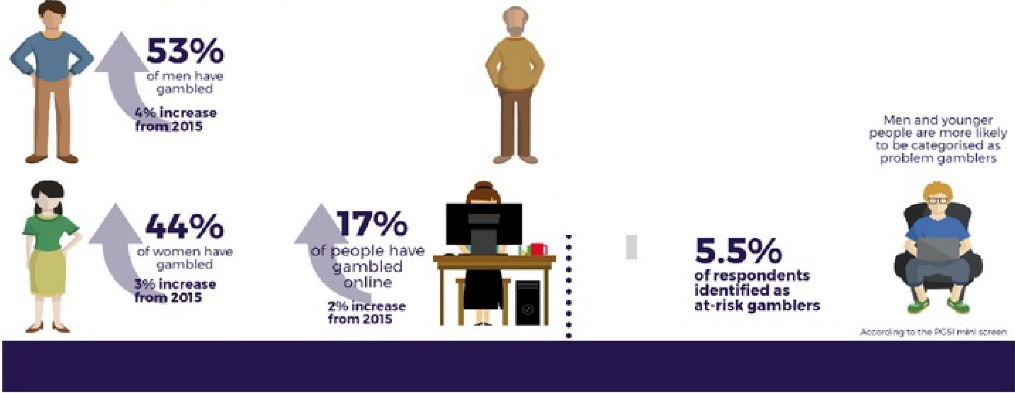 l 'Mi in	•1ro n{ 201sanyactivity:z•   dec  r    Mfrorn201sbut pilrtidpiltion is doc:llnlng14.	References(20 14). Retrieved from Daily Mail: http://www.dailymai l.co.uk/news/article-2265 725/National­Lottery-operator-Camelot-5m-set-aside-s	taff-bonuses .html(2016 , August 6). Reh·ieved  from Guardian: htt ps://,w vw.theguard  ia n.co m/uk-news/20 I 6/ a ug/06/c harities- dema nd-r etu m -o lym pics- lon don-20 I 2-lo tte1) 1 -cash(20 I 7, ep te mber 23). Retrieved from Da il y Mail: http://v;ww .dai ly mail.co.uk/news/article - 4912566  /National-Lotte1y  -w inners  -hit-reduc ed-prize-draw.hhnl(2018) . Retrieved from Camelot Group: htt p://www.ca melot group.co .uk/A  Gardner.  (2016  , October)  . Retrieved fromhttp s://3blme dia.com/sites/ww, ;v. 3blmedia .com/fi les/o ther /Best_Practice _028_Octo ber_2016_ FINAL.pdfA.Carroll & V.Edmondson . (1 99 9). Giving Back To Society: An Examination of the Philanthropic 1'vlotivalions,Orienlati ons and Activities, Journal of Business Ethics, 19-2- 171 -9.A.Carroll. (1979). Three Dimensional Canceptual Model o/ Co ,porate Pe,jormance , Acadamy Management Review, 497-505.A.Carroll. (1993) . Business  and  socie ty: Ethics and stake holder management, 2nd Edition,.A.Ca1rnll. (1999). Corporate Social responsibility - evo lution of a definition construct, business and society,  268-295.A.Harnidu H.Haron and A.Arman. (2015 ). Corporate Social Responsibility: A Review on Definitions, Core Characteristics and Theoretical Persp ectives. Mediterranean Journal of SocialSciences .A.Kaminer.  (20 11 , September  09). NY  Times. Retrieved fromhttp ://www.ny tim es.com/20 11 /0 9/11 /magazine/t he-e thic ist -the-l os ing-tick et.htrnl A llison , G. ( 1971). Three  Levels of O,ganisational Analysis.B.H usted & D.Allen . (2006)  . Co1porate social responsibility in the multinational enle1 prise: strategic and institution al approaches. Journal of International Business  Studies , 37(6): 838-849 .B.Martin .  (201 7, October). Retrieved  from  Telegraph :h ttps://w\vw.te legraph.co. uk/ finance/newsbysec to r/retailandcons umer /leisure/ 11 954005/Cam elot-bo    ss-We-needed-a-bit-of-a-shake-up.htmlCamelot Annual Report. (20 17, Ma rch). Reh·ie ved fromhttp  ://www.came  lo  tgroup  .co  uk/assets/Uploads/ChainnanChiefExec201617.pdfCamelot CSR Report. (2015  , Sep tember). Re trieved fromhttp://www.camelotg roup .co.uk/assets /Uploads/Camelot-CR-repor t-201 4-15- Final­ FINAL.pdfCamelotCSR Report. (20 16 , M arch ). Retr ie ved fromhttp://www.camelotg roup.co.uk/assets/Uplo ads/Came lo t-CR-Report-   16-1 7-.pdfCamelotGroup. (20 18 ). RelTieve d from http://www.came lo tgroup.co . uk/a ssets /Uplo ads/CP-S trate gy- 2018.pdfCamelot Group. (2018) . Retrieved from http://v1ww.camelotg roup.c0 .uk/our -peopleCamelot Group UK. (20 18 ). Retrieved from http://www.camelotgroup .co. uk/about-us/govemanceCamelot Stakeholders. (20 18 ) . Retrieved from http://www.camelo tgroup.co.uk/ about- us/governance/o w--stakeho ldersD. Mele . (2008) . Oxford University  Press  . C01p orate Social Responsibility Theories , In A. Crane elal. The Oxford Handb ook of Corporate Social Responsibility, Oxford University Press . Retrieved from (2008) Corporate Social Responsibility Theories, In A Crane et al. (eds.) The Oxford  Handbook ofD.G rayson  & A.Hodges.  (2004). Co1porale Social Responsibility: Seven steps lo 111ake CSR work for your business , Sheffield.ree ni.ng & D.Tw-ban. (2000). Co,po rate socia l pe,fo rmance as a co111elilive advantge in altracting  quality worliforce, Business & Society, 39-3 , 254 -280.ess N.Rogovsh.')' & I. Dunfee. (2002). The next wave of co,porate community involvement, California1'vlanage menl Review.Daily Star. (2017, November 22) . Retrieved from https://www.dail ys tar.eo.uk/news/latest­ news/661756/the-national-l otte1y -ca melot-C EO-nigel-railt on-slump -in-sa les-euromilli ons­ lottoDavis , K. (1973). The case for and against business assumption of social responsibility, Acadamy of Managemen/J ournal, pp. 312-322.E.Srnith. (2 018 ). Retrieved from https://peopleinsight.co.uk/case_studies/camelot/Evening Standar d. (2018 , March 17 ). Retrieved from https://,w vw.standard.co.uk/fron t/national­ lotte1y -hacked-mi lli ons-told-to-chan ge-passwo rds-after-camelot- hit-b y-cy ber-attack­ a379237 I .htm lExpress News . (20 14, March 2). Retrieved from https://www.express.co.uk/news/uk/462729/Camelo t­ used-75million-of-charity-funds-as -it-doubled- ticket-priceF.Duarte . (2010). Working with Co,porat e Social Responsibility : The Role a/Manager's Values in the Maintenance of CSR Cullur es, Journal of Business Ethics , 355-369.Financial Times. (20 17, April 27). RetTie ved from https ://w,;vw.ft.corn/content/e I c Id l 3b-c9ce-3d9a­ a lc 5-7a27da 668b28, by Nicholas Mega,vFinancial Times. (2017, November 12 ). Retrie ved from https://www.ft.com /conte nt/l 946797c-c4ac­ l le7- a ld2- 6786f39ef675 by Murad AhmedFinancial Times. (20 17, November 21). Retrieved from https://www.ft.com/conten t/6efd8f54-ce I I­ I le7-b781-7 94ce08b24dc by Murad Ahmed,G. Giles. (I 996). Retrieved from Philolsophy  Now:https://philosophynow .org/issues/14/Lo tteiy  _or_LooteryGlobal Phi lanlhropic.(2017, January 19). Retrie ved fromhttps://www.globalphilanth ropic.com/b log/2017/0 I /trust-philan thropy-data/Guardian . (2 013, September 25). pp. https://www.th eguardian.com/susta inable-business/rnichael­ porter-co ined-competiti ve-ad van tage.Guardian. (20 16, December 17). Retrieved from ht tps://www.theguard ian .com/uk-news/20 16/dec/17/camelot-considers-opt ions-alleged-fraudu le nt-wi nner-rapi st-edward­ putnam by N.SlawsonGuardian. (20 17 , December 1 3). Retri eved from https://www.theguard ian .c om/uk-news/2017 /dec/13/westrninster-watchdo g-investigates-came lots-funding-of-good-causes H.Radojev. (2017, November  21). Civil Society.  Retrieved fromhttps://www.civils ociety.co.uk/news/returns- for-good-causes-from-national -lottery-fell-4-7- per-cent. htmlI.Has nao ui & A.Freeman . (2011 ) . The meaning of c01p orale social responsibility the vision of four nalions, Journal of Business  Elhics, pp. 419-443.iGaming Business . (20 16, November 30) . Retrieved fromhttp://www.igarningbusiness.com/news/camelot-con firms-national-lo ttef)' -Online-acco unt ­ hacksiGaming Business. (2016, July 28). Retrie ved from ht tp://www.ig arningbu s iness.com/news/camelot­ fined-300k-lotto-raffle-erroriGaming Business . (20 17, November 21). Retrieved fromhttp://www.igamingbusiness. corn/news/camelot-names-railton-pe1manent-ceo-reveals-hI- resultsJ.Ball. (2011 , October 3). Guardian . Retrieved fromhttps://www.theguardian .com/uk/20 l l/oct/03/camelot-national-lottery-money-distribution J.G.F1ynas. (200 5). The false developmenlal promise of c01p orale social responsibility: evidence frommullinational oil companies, lnl em alional Ajjiars , pp. 81(3): 581-598.J.Kew & J.Stredwick. (2015 ). Business Enviromnenl: Managing in a strategic context. Chartered Institute of Personnel and Development.J.Moom , D. & . (2008) . l mplicit & Explicit CSR: a conceptual framework for a comparitive understanding of CSR. Acadamy of Management Review , pp. 33(2) 404-424.K.Nelson. (20 I 8 , Janua1y 25). Daily Siar. Retrieved from https ://www.da ilysta r.eo.uk/news/ latest­ news/676743/National-Lotte ry-operator -Camelot-bosses -und er- fire -profits -soar-charitab le­ donat ions-fallL.Wells. (201 7, November 27). pp. https://www.talkingretai l.com/news/industr y -new s/camelot­ outlines-plans-retum-national-lottery-growth-21-11-2017/.M.Clarkson. (19 95). A stakeholderfiwneworkfor analysing and evaluating cOJporate social pe1for111ance. Acadamy of Management Review, 20: 92-11 7.M.Kaptein R.KoningV.Tulder and  V.Vliet. (2007). Report on European CSR.M.Porter and M.Kramer. (2006, December) . pp. h ttps://hbr.or g/2006 /12/ trategy-and-society-the-link­ between-competitive-ad vantage-and-co rporate-social-re s ponsibi lity.N.Famdale.  (2014, November  15) . Telegraph . RetTieved fromhttps ://www.tele graph .co. uk/finance/personalfinance/I 1232956/Wha t-has-the -National­ Lottery-done-for-B ritain.htrnlR. E. Freeman.  (1984).  Strategic  Managemen  t  : A stakeholder  app roach .R.Klonoski . (I 991, July/August) . Foundational Considerations in the Co ,porate Social Responsibility Debate, Business Horizons , pp. 9-18.R.Peel. (2009, October 16) . Retrieved from http://www.cs r360gpn .or g/magazine/ feature/came lots­ approach-to-stakeholder-engagement/R.Tulder  with  A.Zwart.  (2006).  Int ernational Business-Societyivlanagement. London .RV.Eyck. (2015 , April  14). Retrieved fromhttp://deredac tie.be/cm/vrtnieuws .eng lish/News/ l .2304319#S.Bran1mer & S.Pavelin. (2005). Co,porate community contributions in the United Kingdom and the United States, Journal of Business  Ethics, pp. 56,  15- 26.UNPRI . ( 20 18 ). Retrieved from https:/Avww.unpri .or g/V.S hi va. ( 199 1) . The terms of market economy, su,vival economy and nature's economy: Ecology and the  policies of smvival, United  Nations University Press .W.Lei. (20 11). Perceptions of Corporate Social Responsibili ty Impl ementation : An Emphasis on Values.CW1 Final.docxGRADEMARK REPORTFINAL GRADE78/100GENERAL  COMMENTSInstructorT hank you f or submitting the  assignment.Yous  start  to  the executive summary needs workingon.You have completed the assessment criteria on the module it shows clear direction on the organisation selected.Good use of  UNPRIYour report is supported by theoretical f ramework and  CSR models.You needed to submit your report with 1.5 spacing. Good use of  Carroll's PyramidT hree domain model needed f urther development. However, your attempt to apply other models within the  report  is excellent.Good use of data and statistical inf ormation within the report.Overall, good ef f ort.PAGE 1PAGE 2PAGE 3PAGE 4PAGE 5PAGE 6PAGE 7PAGE 8PAGE 9PAGE 10PAGE 11PAGE 12PAGE 13PAGE 14PAGE 15PAGE 16PAGE 17PAGE 18PAGE 19PAGE 20RUBRIC: M0 78 CW2_1718CRIT ERION  1 (5%)Criterion 1  description. Executive  Summary\nSetting  of  Context. (tobe no  more than one\npage)3.9 0 / 54  / 5SCALE 1 NO SUBMISSION (0)SCALE 2 POOR(1)SCALE 3 INCOMPLETE (2)SCALE 4 BASIC(3)SCALE 5 APPROPRIATE (4)SCALE 6 COMPETENT (5)CRIT ERION  2 (5%)No  Executive<br  />Summary  or<br />Inadequate<br  />inf ormation<br />provided.<br  />Very brief attempt at<br />an Executive<br />Summary. May be<br />more an Introduction<br />rather  than a<br  />summary. No<br  />inclusion of <br/>recommendations.<br  />No  in- text  ref erencing<br />Limited attempt at<br />providing  an<br  />Executive  Summary.<br  />Partial articulation of <br />the key f eatures  of <br />the submission.<br />Limited inclusion of <br/>recommendations.<br />Limited ref erencing.<br />Limited attempt to set<br />the submission  in<br  />context.<br />An Executive<br />Summary is presented<br />which partially<br />highlights the key<br />f eatures  of  the<br />submission. Limited<br />inclusion of <br/>recommendations but<br />with brief rationale.<br />Limited ref erencing.<br />Sets the submission<br  />partially  in  context.<br />Overall well- presented<br />Executive  Summary<br  />that  articulates  the key<br/>f eatures  of  the<br  />submission including<br  />recommendations with<br/>rationale. Overall good<br />ref erencing. Sets  the<br  />submission in  context.<br />Coherent well- <br />presented Executive<br />Summary that clearly<br />articulates the key<br />f eatures  of  the<br  />submission including<br  />recommendations with<br  />rationale. Fully<br  />ref erenced. Sets  the<br />submission f irmly in<br/>context  of  the overall<br  />management  report.<br />4  / 5Criterion 2 description. Introduction\nAbility to ef f ectively present  the aim of  the management  brief . Giving a clear structure of the brief and arguments with\nan explicitidentif ication of  areas\nof  analysis  and evaluation  supported by  relevant\nbackgroundinf ormation of  the case  study organisationSCALE 1 NO SUBMISSION (0)SCALE 2 POOR(1)SCALE 3 INCOMPLETE (2)T he<br  />management<br  />brief  lacks  proper<br />introduction and<br  />is poorly<br/>structured. No<br />presentation of <br  />the aims  of  the<br />brief . No<br/>identif ication of <br  />the relevant<br  />arguments  and<br  />issues  and no<br/>background<br  />inf ormation<br  />provided.<br />T he management<br />brief lacks proper<br />introduction and<br />presentation. It lacks<br  />coherence  and<br  />provided  very limited<br  />presentation of aim(s)<br/>of the management<br />brief . Equally giving<br />limited identif ication<br />of the relevant<br  />arguments  and<br  />issues  and  some<br />background<br/>inf ormation.<br />T he management<br />brief  lacks  ef f ective<br />introduction and<br />presentation.  T he<br />student  provides  a<br />report  with a basic<br />structure and  an<br/>acceptable  level of <br  />coherency. Limited<br  />presentation of  the<br />aims ofthe<br />management report.<br />Identif ication of <br />relevant arguments<br />and issues  and some<br />background<br />inf ormation is  given,<br  />however  which<br/>require  signif icant<br  />level of  development.<br />SCALE 4 BASIC(3)SCALE 5 APPROPRIATE (4)SCALE 6 COMPETENT (5)T he management  brief <br  />has  good introduction<br />and presentation. T he<br/>student provides a<br />report with a prof icient<br />and coherent<br />structure. Good<br />presentation of  the<br  />aims  of  the<br  />management report.<br/>Identif ication of <br />relevant arguments<br />and issues supported<br />by relevant<br />background<br />inf ormation which<br />however requires<br />f urther development.<br  />T he  management  brief <br  />has  very good<br />introduction and<br />presentation.T he<br />student demonstrates<br />the ability to produce a<br />report with a coherent<br  />structure. Very good<br />presentation of  the<br  />aims  of the<br/>management  report<br  />supported  with<br  />relevant  background<br />T he management brief <br />has very ef f ective<br />presentation. T he<br />student provides  a<br />report  with a clear and<br />coherent  structure.<br  />T heintroduction<br />provides the aims of <br />the management<br />report  and explicitly<br  />identif ies  the relevant<br  />arguments  and  issues<br />to  be address,<br />supported with<br />relevant background.<br />T he identif ied areas<br />are developed logically<br  />within  the main  body of <br  />the analysis. T here is<br />af irm conclusion of <br  />the areas  discussed<br />that  f ollow on f rom the analysis.<br/>CRIT ERION  3 (25%)Criterion  3  description. Current  CSR\nstrategy across  national contexts  Critical evaluation  of the4  / 5organisation’s CSR strategy, clearly identif ying which valid theoretical models have application in dif f erent contexts in the assessment of the organisation’s current CSR strategy.T his must include the six core characteristics  of CSRSCALE 1 NO SUBMISSION (0)SCALE 2 POOR(1)SCALE 3 INCOMPLETE (2)SCALE 4 BASIC(3)SCALE 5 APPROPRIATE (4)No  evaluation of <br  />data. No  critical<br  />investigation.<br  />Models and<br/>f rameworks<br  />either  not<br />considered or<br  />poorly<br />represented.<br/>Lack  of <br  />understanding of <br />the basic issues.<br />T here is  very limited<br  />attempt  at  analysing<br  />and  evaluation of <br  />data/ inf ormation.<br  />Very limited<br  />discussion of  the<br  />relevant  models and<br/>f rameworks. Limited<br  />criticality presented.<br  />Statements  are very<br/>descriptive.<br  />Demonstrates  a  very<br  />limited  attempt  at<br />analysing  and<br />evaluating<br/>inf ormation/data.<br  />Basic application of <br  />the relevant  models<br  />and f rameworks. Very<br  />basic and descriptive<br />in f orm.<br  />Demonstrates  a  limited<br  />level of  interpretation,<br  />critical evaluation and<br/>categorisation. T his<br  />part  of  the submission<br />is  generally descriptive<br/>in f orm<br  /><br />Demonstrates the<br />ability to interpret,<br />critically evaluate and<br />categorise.<br />Appropriate<br />f rameworks and<br />models are used f or<br />the analysis. A range<br  />of  implications  f or the<br  />organisation are<br  />explored.<br />SCALE 6 COMPETENT (5)CRIT ERION  4 (10%)Demonstrates the<br />ability to  interpret,<br />critically evaluate and<br  />categorise  to an<br />exceptionally high<br />standard.<br />Interrelationships are<br />clearly developed and<br  />illustrated. Implications<br  />are  f ully explored.<br  />4  / 5Criterion 4 description. Recommendations - \nExamine  how your\nchosen\norganisation’s  CSR\nstrategy on the\necological\nenvironment can be\nf urther enhanced\nAbility to analyse and\nsynthesise\nunderstanding and\nknowledge of critical\naspects  of  the\norganisation’s CSR.\nArticulate  such\nsynthesis  in  clear\nrecommendations. SSCALE 1 NO SUBMISSION (0)SCALE 2 POOR(1)SCALE 3 INCOMPLETE (2)SCALE 4 BASIC(3)SCALE 5 APPROPRIATE (4)SCALE 6 COMPETENT (5)CRIT ERION  5 (10%)T here is  no<br />organisation of <br />ideas. Dif f icult  to<br />f ollow logic. No<br/>inf ormation<br  />sources  used.<br  />Inadequate<br  />inf ormation base.<br />Unsubstantiated<br />recommendations<br />based on anecdotal<br />and generalisations.<br />Recommendations<br />not  /poorly grounded<br />in reality.   T here is  no<br />linkage  to  preceding<br  />material in  the<br />assignment.<br />Limited approach.<br />Recommendations<br />poorly developed with<br />limited theoretical and<br />practical evidence.<br  />Issues  of  grounding<br />within reality.  T here is<br />very limited or no<br />linkage to preceding<br />material in the<br/>assignment.<br  />Good  overall<br  />approach.<br  />Recommendations<br  />generally coherent<br/>supported  by<br  />theoretical  and<br  />practical evidence.<br/>Recommendations<br  />generally  grounded in<br  />reality. T here  is limited<br/>linkage to  preceding<br  />material in the<br  />assignment.<br  />Very good approach,<br />partially analytical.<br />Recommendations<br  />well def ined  and<br  />supported by<br  />theoretical and<br  />practical evidence.<br/>Recommendations<br />grounded in reality.<br />T here is some linkage<br />to preceding  material<br  />stated in  the<br  />assignment.<br />Analytical approach<br  />with  clearly and  well<br  />def ined<br  />recommendations.<br/>Coherent and<br />consistently supported<br />by theoretical concepts<br />and practical evidence.<br />Recommendations<br />grounded in reality.<br  />Clearly links<br  />recommendations  to<br />preceding  material<br  />stated in the<br/>assignment.<br  />4  / 5Criterion 5 description. Recommendations Examine how your chosen\norganisation’s CSR strategy in the community can be f urther enhanced Ability to  analyse and  synthesise understanding and  knowledge of critical aspects  of  the organisation’s  CSR. Articulate  such\nsynthesis  in  clear recommendationsSCALE 1 NO SUBMISSION (0)SCALE 2 POOR(1)T here is no organisation of ideas. Dif f icult to f ollow logic. No inf ormation sources used.<br  />Inadequate  inf ormation base<br />Unsubstantiated  recommendations  based  on  anecdotal and generalisations.Recommendations  not  /poorly grounded in reality. T here is  no  linkage to precedingmaterial  in  the assignment.<br />SCALE 3 INCOMPLETE (2)SCALE 4 BASIC(3)SCALE 5 APPROPRIATE (4)SCALE 6 COMPETENT (5)CRIT ERION  6 (10%)Limited approach. Recommendations poorly developed with limited theoretical and practical evidence.<br />Issues of grounding within reality. T here is very limited or no linkage  to  preceding  material in  the assignment.<br />Good overall approach. Recommendations  generally  coherent  supported  bytheoretical and practical evidence. Recommendations  generally  grounded  in  reality. T here is  limited linkage to  preceding material in the  assignment.<br  />Very good approach,partially analytical. Recommendations well def ined and  supported by theoretical and practical evidence. Recommendations grounded in  reality. T here  is some linkage  to  preceding  material stated in  the assignment.Analytical approach with clearly and well def ined recommendations. Coherent and consistently supported  by  theoretical concepts  and  practical evidence.Recommendations grounded in reality.<br />Clearly links recommendations to preceding  material stated in  the assignment.<br  />3 / 5Criterion 6 description. Recommendation - Examine how your chosen\norganisation’s CSR strategy in the workplace can  be  f urther  enhanced  Ability  to  analyse  and  synthesise understanding  and  knowledge  of critical aspects  of  the organisation’s  CSR  strategy. Articulate  such synthesis  in clear\nrecommendationsSCALE 1 NO SUBMISSION (0)SCALE 2 POOR(1)SCALE 3 INCOMPLETE (2)SCALE 4 BASIC(3)SCALE 5 APPROPRIATE (4)SCALE 6 COMPETENT (5)CRIT ERION  7 (10%)T here is no organisation of ideas. Dif f icult to f ollow logic. No inf ormation sources used.<br  />Inadequate  inf ormation base.<br />Unsubstantiated  recommendations  based  on  anecdotal and generalisations.Recommendations not /poorly grounded in reality. T here is no linkage to preceding material in  the assignment. <br />Limited approach. Recommendations poorly developed with limited theoretical and practical evidence.<br />Issues of grounding within reality. T here is very limited or no linkage  to  preceding  material in the assignment.Good overall approach.<br />Recommendations generally coherent supported by theoretical and  practical  evidence.by  theoretical and  practical evidence.Recommendations generally grounded in reality. T here is limited linkage to preceding material  in  the assignment.Very good approach, partially analytical.<br />Recommendations well def ined and supported by theoretical and practical evidence. Recommendations  grounded  in reality. T here is  some linkage  to  preceding  material stated in  the assignment.<br />Analytical approach with clearly and well def ined recommendations. Coherent and consistently supported  by  theoretical concepts  and  practical evidence.Recommendations grounded in reality.<br />Clearly links recommendations to preceding  material stated in  the assignment.<br  />4  / 5Criterion 7 description. Conclusions\nSynthesis of knowledge and understanding of f indings and various critical strategic issues f rom the CSR audit to draw and present coherent and consistent sets of CONCLUSIONSSCALE 1 NO SUBMISSION (0)SCALE 2 POOR(1)SCALE 3 INCOMPLETE (2)SCALE 4 BASIC(3)SCALE 5 APPROPRIATE (4)SCALE 6 COMPETENT (5)CRIT ERION  8 (5%)T here is  no  organisation of <br />ideas  f rom f indings  to a coherent conclusion<br />T here is very limited organisation of ideas<br />and perspectives  f rom f inding  in the<br />analysis to draw coherent conclusion. Lacks  logical presentation and  very dif f icult to f ollow.Demonstrates  the ability to  partially<br  />organisation ideas  and  perspectives<br/>f rom f inding in the analysis  to  draw coherent  conclusion. Presenting limited support f rom analysis done.Demonstrates the ability to organisation<br />ideas and perspectives f rom f inding in the analysis to draw coherent conclusion. T hough limited, but demonstrates some evidence of ability to logically synthesis f indings and critical issues in the business environment.<br  />Demonstrates the ability to organisation<br />ideas  and perspectives  f rom f inding in the analysis to  draw very coherent  set  of  conclusions  that  f ollow ef f ectively on analysis carried out. Easy to f ollow, logical presentation of synthesis of f indings and critical issues  in  the business  environment.<br />Demonstrates the ability to organisation<br />ideas and perspectives f rom f inding in the analysis to draw very coherent set  of  conclusions  that  f ollow ef f ectively on analysis carried out.<br />Demonstrates excellent ability to  synthesise f indings  and critical issues  in  the business  environment  and<br  />logically presented<br /><br />4  / 5Criterion 8 description. Practical application of models, theories and f rameworks in the context of the case study company.SCALE 1 NO SUBMISSION (0)SCALE 2 POOR(1)SCALE 3 INCOMPLETE (2)SCALE 4 BASIC(3)SCALE 5 APPROPRIATE (4)No  demonstration of  practical application of  the models, theories  and  f rameworks<br/>to  the  organization<br />T here is very limited demonstration of practical application of the models, theories and f rameworks  to  the organisation.Demonstrates  limited  practical application of  the relevant  models, theories  and f rameworks  to  the organisation.Demonstrates a reasonable level of practical application of relevant  models, theories and f rameworks  to  the organisation.Demonstrates a very good level of practical application of relevant models, theories and f rameworks  to  the organisation.SCALE 6 COMPETENT (5)CRIT ERION  9 (10%)Demonstrates an exceptional level of practical application of relevant models, theories  and f rameworks  to  the organisation.4  / 5Criterion 9 description. Structure and Presentation\nDemonstrates a clear structure (required components covered clearly)  with the points  clearly presented and  related  togetherSCALE 1 NO SUBMISSION (0)SCALE 2 POOR(1)SCALE 3 INCOMPLETE (2)SCALE 4 BASIC(3)SCALE 5 APPROPRIATE (4)SCALE 6 COMPETENT (5)Inadequate inf ormation base. T he submission is disorganised and incoherent. Does not  f ollow the requirements  as  stated in the Assessment BriefT he arguments are not properly related together and, to the extent they are, this is done in a manner  that  is  weak, with no  synthesis  or analysis. T he assignment ispoorly organised with no proper balance between context, research, discussion, analysis and synthesis.<br />Does not f ollow the requirements as stated in the Assessment  Brief <br />T he relevant arguments are related together in a manner that is limited and does not achieve a reasonable synthesis. T he structure has a in equated balance betweencontext, research,  discussion, analysis  and  synthesis. Partially  f ollows the<br/>requirements  as  stated in  the<br  />Assessment BriefT he assignment is organised and the arguments are related together in a adequate manner, and there is  some degree of  analysis  and synthesis  but  no  originality.<br/>Some problems  with the f ormat  and the level of  prof essionalism.<br />Generally  f ollows  the requirements  as  stated<br />in the Assessment  Brief .<br />T he assignment is very well organised achieving a good balance between context, research, discussion, analysis  and  synthesis. T he  structure clearly  supports theoverall delivery of the author's argument. Follows the requirements as stated in the module guide.T he assignment is outstandingly organised, achieving an excellent balance between context, research, discussion, analysis and synthesis. T he document is prof essional and ref lects  the standards  expected in academic or prof essional publications.Follows<br />the requirements  as  stated in the module  guide.<br  />CRIT ERION  10 (5%)Criterion 10 description. Ref erencing Demonstrates range of  appropriate academic literature with ref erences  properly cited expressed in  the CULC  Harvard  ref erencing f ormat4  / 5SCALE 1 NO SUBMISSION (0)SCALE 2 POOR(1)No AttemptCiting and  ref erencing  is  very patchy, unclear  and/or  very inadequately placed incontext. T here is little mention of relevant literature, and any outline of these is highly restricted, unclear, and/or  with  no  sense of  context. In  the f uture, better ref erencing and a stronger interaction with the question at hand would go f ar in helping toachieve  a pass.SCALE 3 INCOMPLETE (2)SCALE 4 BASIC(3)SCALE 5 APPROPRIATE (4)SCALE 6 COMPETENT (5)Some relevant literature is outlined, but this outline is patchy, unclear and/or not located in an adequate Harvard Ref erencing Format. Some major points of theliterature are brought out, but there are signif icant gaps, misunderstandings, and/or little grasp of  detail or subtlety.Citing and ref erencing is appropriate and there is a strong engagement with the literature. T he paper reads well, has strong transitions and carries a clear argument throughout, supported by accurate in- text  citations  and  quotations  in HarvardRef erencing FormatCiting and ref erencing is excellent and located in an appropriate context, there are no signif icant omissions and the essential points of  the sources  are brought  out  and related to  reveal an  excellent  grasp of  the topic in  question combined  with accurate in- text  citations  and quotations  in Harvard Ref erencing FormatExtensive and  relevant  literature has  been  creatively chosen, properly cited,ref erenced in Harvard Ref erencing Format, and outlined and located in an appropriate context.<br />T here are no  signif icant  omissions, and the essential points  of  thesources are brought out and related to reveal an outstanding overall grasp of the topic in  question, combined  with accurate in- text  citations  and quotations.<br />CRIT ERION  11 (5%)Criterion 11  description. Clarity of  expression (accuracy,  spelling,  grammar,  punctuation)4  / 5SCALE 1 NO SUBMISSION (0)SCALE 2 POOR(1)SCALE 3 INCOMPLETE (2)SCALE 4 BASIC(3)SCALE 5 APPROPRIATE (4)SCALE 6 COMPETENT (5)Signif icant problems with structure and accuracy in expression. Very dif f icult to f ollow and  understand.T he overall and specif ic meaning of the writing is unclear. T here are consistent grammatical and  spelling  errors  throughout  the submission.T he  overall meaning  can  generally be  understood. However  the quality of  the writing is  variable.<br  />T here are consistent  errors  in spelling, grammar  and punctuation.<br/>Writing style generally f luent. Spelling, grammar  and  punctuation generally  accurate.Fluent  writing style. Spelling, grammar  and punctuation  accurate.Exceptionally f luent writing style. Engaging to read. Spelling, grammar and punctuation accurate.Traditional CSRTraditional CSRContemporary CSRFocusRiskRewardDriversImage, Brand, Public AcceptancePerformance , Marke ts, ProductsActorsPhilanthropy, Corporation ,Corporation & Mul ti-stakeholdernetworksRelation toNo direct contribution , CSR  is valueIntegral goal, CSR is valuebottom linedistributiongenerationOrientationReactiveProactiveMottoCSR is 'bolt on'CSR is 'built-in'